MON PARCOURS DE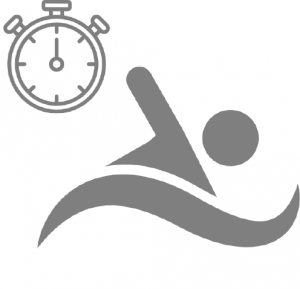 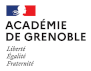 SAUVETAGE		ECOLE :NOM : ………………………………………………………………………………………………………………………………………………………..							         Parcours réalisé : 			Sauter ou plonger du plot de départNager 25 m en crawlRemonter un mannequin enfant en petite profondeurRemorquer un camarade muni d’une frite sur 25m						 	 Temps :            min             secPISCINE INTERCOMMUNALE DE CHARVIEU-CHAVAGNEUXMON PARCOURS DESAUVETAGE		ECOLE :NOM : ………………………………………………………………………………………………………………………………………………………..							         Parcours réalisé : 			Sauter ou plonger du plot de départNager 25 m en crawlRemonter un mannequin enfant en petite profondeurRemorquer un camarade muni d’une frite sur 25m						 	 Temps :            min             secPISCINE INTERCOMMUNALE DE CHARVIEU-CHAVAGNEUX	